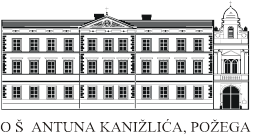 Antuna Kanižlića 2, 34000 PožegaTEL: 034/312 030; FAX: 034/273 681E-pošta: akanizlica@os-akanizlica-pozega.skole.hrKLASA: 602-02/19-01/106URBROJ: 2177-22-01-19-01Požega, 19. ožujka 2019.Temeljem članka 125. Zakona o odgoju i obrazovanju u osnovnoj i srednjoj školi (NN br. 87/08, 86/09, 92/10, 105/10-ispravak, 90/11, 5/12, 16/12, 86/12, 126/12, 94/13, 152/14, 07/17, 68/18) i članka 72. Statuta OŠ Antuna Kanižlića te suglasnosti Učiteljskog vijeća, Vijeća roditelja i Vijeća učenika ravnateljica donosiPROTOKOL – PRAVILA ODLASKA I DOLASKA UČENIKA NA NASTAVU TJELESNE I ZDRAVSTVENE KULTURE U SPORTSKU DVORANU „TOMISLAV PIRC“Nastava nastavnog predmeta Tjelesna i zdravstvena kultura (u daljnjem tekstu TZK) utvrđuje se tjednim rasporedom sati Osnovne škole Antuna Kanižlića Požega (u daljnjem tekstu Škola) i rasporedom sati nastave TZK.Nastava TZK odvija se u Sportskoj dvorani Tomislav Pirc (Ul. Antuna Kanižlića 14a) i školskom igralištu Škole, a o lokaciji odvijanja nastave odlučuje učitelj TZK za svaki razredni odjel prema operativnom godišnjem planu i programu. Nastava TZK održava se dva puta tjedno u jednom školskom satu (1x 45 minuta).Učenici za aktivnost odlaska iz Škole do sportske dvorane imaju u rasporedu sati predviđeno 5 minuta. Učenici za povratak iz sportske dvorane do škole imaju u rasporedu sati predviđeno 5 minuta. Učenici koji imaju prema rasporedu sati prvi sat nastave TZK direktno odlaze u Sportsku dvoranu „Tomislav Pirc“ (ukoliko se nastava odvija na toj lokaciji).Ukoliko učenici imaju posljednji sat TZK, a nastava se odvijala u Sportskoj dvorani „Tomislav Pirc“, odlaze kući odnosno prema stajalištima javnog prijevoza poštujući važeća prometna pravila.Za odlazak učenika na nastavu TZK iz Škole u sportsku dvoranu propisuje se ruta:Škola - kolnik i nogostup Ulice Antuna Kanižlića - pješački prijelaz Ulice svetog Vida - nogostup Ulice Antuna Kanižlića - parking ispred sportske dvorane - dvorana.Relacija iz točke 9. ovog protokola (u obrnutom smjeru) važeća su za povratak u Školu.Pri dolasku i odlasku učenika u sportskoj dvorani obavezno ih dočekuje i prati učitelj TZK ili drugi određen učitelj, stručni suradnik ili asistent u nastavi.Učenici su obavezni pridržavati se kućnog reda Sportske dvorane „Tomislav Pirc“, Protokola dolaska i odlaska u dvoranu te uputa predmetnog učitelja.Predmetni učitelj zadužen je za pravilno i točno održavanje nastavnih sati i disciplinu u razrednom odjelu.Predmetni učitelj u skladu s rasporedom rada i mogućnosti rasporeda prostora u Sportskoj dvorani „Tomislav Pirc“ određuje u kojoj dvorani ili dijelu dvorane će se odvijati nastava.RavnateljicaMarija SamardžijaRUTA 1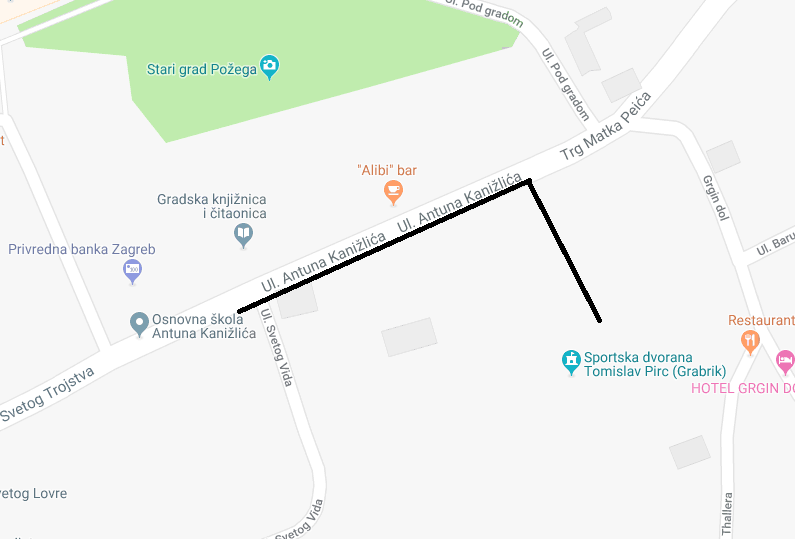 